知己知彼—复试常识全解析专题一	考研复试基础问题1. 考研初试分数线什么时候公布？考研初试成绩一般在 2 月份中旬可进行查询，国家分数线通常在每年的三月中上旬公布，最晚不会超过三月底，34 所院校复试分数线公布时间会比国家线提前一些，一般在 3 月初陆续公布。因此考生要在年前就开始准备复试，尤其目标是 34 所院校的考生们更要提前做好自己的备考规划。2. 是否过线就能参加复试？达到国家分数线后，各大高校会根据招生比例安排复试，大部分会采取差额复试，比例在 1:1.2 至 1:1.5 之间，甚至更高，具体差额比例，考生需要在学校官网上公布的研究生复试招生简章中进行查询。所谓差额复试，举个例子：一个专业需要招收 10 名研究生，差额比例如果是 1:1.2，那么将会有 12 个考生进入复试。所以如果一位考生过了国家线或者院校线，但排名没有进入前 12 名，还是没有参加复试的资格。因此不是过线就能参加复试，考生还需要结合复试比例、排名等情况进行综合分析，不要一味只关注是否过线。3. 考研复试一般持续多长时间？大部分学校的考研复试会在 2-3 天内完成，但复试成绩的公布会有所不同，有些院校的复试是当场公布成绩，有些则是在一个星期后的网站公布，还有些会电话通知考生，具体情况根据学校而定，录取通知书会在 5-7 月份陆续发放到同学们手中。4. 什么时候组织复试考试？34 所自主划线院校会根据各院校的情况自行安排考试时间，一般在公布分数线后两周左右组织复试。除去 34 所院校，大部分院校都会在国家分数线出来后，大概两周到一个月左右的时间安排考试。5. 我该何时准备考研复试？俗话说“早起的鸟儿有虫吃”，希望考生们都能做早起鸟，无论目标院校是 34 所高校还是其他的高校，都要尽早的开始进行准备。无论初试成绩是否出彩，复试才是最终决定能否迈入理想院校的关键点。高分的同学可能面临着被赶超，低分同学也有逆袭的可能，处于中间位置的同学也要稳住自己的排名。因此提早准备复试，胜算才能更大。文都考研复试研究中心提醒各位考生，在初试结束之后，就可以根据往年复试招生简章中考核的内容进行备考。切勿等到成绩和分数线出来后再去准备，否则会手忙脚乱，压力剧增，结果也不一定很美好。6. 考研复试的考核内容？各大院校考研复试形式不尽相同，大体上包括复试笔试和复试面试，复试笔试一般考察专业课知识；复试面试一般包括综合面试、英语口语能力以及专业课相关知识面试。具体考试形式和考试内容，考生们可先关注去年目标院校的复试招生简章进行备考，并在今年新简章出来之后进行适当调整即可。7. 考研复试需要准备什么？（1）准备一份简明扼要、精练充实、重点突出的简历。简历是自己的广告，目的就是吸引导师的目光，不要准备成职业面试简历，要根据导师的心理突出自己的优势。（2）穿着得体：男士准备一套得体、合身的衣服，并不一定是西装，女生不要穿的过于张扬。（3）准备并携带好个人的相关资料（最好装在一个文件夹内）。如：简历、计算机等级证、英语等级证(CET4、6）、成绩单、获奖证书、实习证明、作品、就业推荐信等。（4）了解报考院校、专业的信息。根据所报考院校专业，复习有关专业知识，上网参阅相关文献，了解所报考院校的信息。（5）学习实用的面试技巧，对常见的面试问题要做好准备工作，比如自我介绍（简洁、清晰、展现自我优势）。8. 考研复试面试的形式？一般院校的复试都会采取结构化面试或是小组面试的形式：结构化面试：是传统的面试形式，大多数高校都采用此类型的复试面试，面试形式是多对一的，大部分是 3 对 1、5 对 1 和 7 对 1，可能还有记录员。导师手里有一张给学生评分的表格，还有可能会提前准备好复试题目让考生抽签回答，导师根据考生的回答，可能还会追问各种问题，目的就是从不同角度考察学生的综合素质。小组讨论面试：也叫无领导面试，此种面试是将多名考生临时组成一个团队，分析并解决既定的问题，目的是为了考察考生的组织能力、团队协作能力以及分析解决问题的能力。这种面试形式通常会用在职业面试，但是近两年越来越多被用在院校专业的复试面试上，这也是未来研究生复试面试的一种趋势。9. 考研复试面试中具体考察考生哪些方面的能力？复试面试其实主要考察考生的综合素质能力、专业素质能力、思维能力及个人心态等方面。具体来说：（1）综合素质能力：思想政治和道德品质、本学科以外的社会实践或实际工作表现等方面的情况；责任心、事业心、纪律感、人文素养和举止表达礼仪等；（2）专业素质能力：大学阶段的成绩、外语听说能力、科研学术情况、专业实践情况和专业课相关知识的掌握情况；（3）思维能力：答题的整体逻辑思维能力、是否能举一反三、是否有发散思维等；（4）个人心态：积极阳光、中立不偏激、抗压能力和临场应变能力。10. 考研复试所需资料和注意事项有哪些？首先要带齐报考院校规定的资料：（1）身份证明：初试准考证、本人有效身份证原件及复印件、毕业证书和学位证书（应届生带学生证）原件及复印件；（2）政治审核表：档案单位一般应与报名时填报的工作或学习单位一致且须加盖公章，该表需要在院校网站下载；（3）大学期间成绩单原件或档案中成绩单复印件，需加盖档案单位公章，在复试时单独交至各学院；（4）部分院校需要交纳复试费及带一寸彩色免冠照片；（5）加分证书：四、六级等相关证书，计算机等级证书和注册会计师证书等；（6）撰写材料包括面试简历（5 份左右）、自我介绍和给导师的信件等；其次复试之前要特别注意饮食、睡眠等生活问题，目的是为了保障考生有充沛的精神面貌应对考试；最后考生要注意整体形象，这就需要从着装到举止再到表达都要格外重视。专题二	考研复试流程问题11. 考研复试面试时流程具体包含哪些内容？复试面试的流程基本上可分为报到、候考、进入考场、答题（此时可能是抽签作答，也可能是导师随机问答）、退场、公布成绩及等待录取通知。复试面试问题基本可以分为三类。一类是专业知识类，一类是综合素质类，最后一类是英语面试问题。所以复试面试的流程可能是在一个考场进行，也可能是在两到三个考场进行，但总体来说，每个考场的面试流程基本是一致的12. 考研复试流程是怎样？大部分院校的复试流程会包括笔试和面试两方面，当然也有部分院校只进行面试考试，具体情况要根据不同院校的考察要求确定，总体来说复试从出分开始，可以参考以下流程：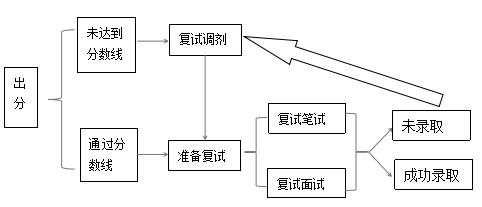 复试时的流程：报到→体检→专业笔试、听力考试→综合面试、专业面试、英语口试→加试。13. 考研分数出来后，根据自身情况准备复试或调剂。根据初试成绩的高低决定是复试还是调剂，考生一定要提前准备：A、高分上第一志愿→准备复试B、低分上第一志愿→准备复试／联系调剂学校C、未投上第一志愿→联系调剂／同时准备复试14. 考研复试通知时间及通知形式？除去 34 所院校外，其他院校的通知都是在国家分数线出来之后在研究生招生网上发布复试通知，34 所院校的通知请考生随时关注所报考的院校，一般是在二月初就要开始关注，因为这个时候部分院校已经陆续出专业课成绩了。具体通知形式，各个院校一般在本校的研究生招生网上发布，也有个别院校电话通知。考生们要先了解去年的通知时间和通知形式，再对今年的时间进行关注，切忌做无用功。15. 何时通知考研复试地点？需要提前到吗？各院校都会提前发放考研复试通知，在通知里面有考研复试时间及地点的安排，请随时关注你所报考的院校研究生招生网。如果条件允许，请至少保证提前一天到，可以提前熟悉考场环境。16. 学校如果还没有发出复试通知该怎么办？请参照往年的复试办法，对复试过程有大致了解，抓紧时间复习。随时关注官网的消息，如果时间紧迫，可联系目标院校的教务处或研招办询问相关时间及安排。17. 为什么有些高校要求带各种资料？各种资料的作用有两点：其一，为了证明考生的综合素质能力，例如四六级证书、计算机等级证书、各类专业技能证书等；其二，部分高校会提前审核考生材料的真实性，保证考核的公平、公开、公正。考生们在携带个人证书时要注意，侧重与专业技能相关的证书，才艺类的证书可斟酌携带。证书数量不宜过多，贵精不贵多。18. 四六级政策改革对考研复试有影响吗？2016 年 12 月份四六级考试进行了全新的改革，加入了口语部分的考核。四六级的改革会在一定程度上影响考研复试中对英语口语考核的比重。在四六级的口语考核中，核心内容包括自我介绍、个人陈述、口语对话互动和话题谈论等内容，与考研复试口语考察的内容比较接近，因此在四六级改革的大趋势下，各位考生们需要注意复试口语的备考，加大对复试英语的准备与训练。19. 考研复试体检严格吗？身体素质不好，会影响进入复试吗？除了军事院校以外，一般都只是进行常规性的体验，不会很严格，除有传染性疾病或重大等级病情另当别论。如只是体质虚弱，增加日常锻炼即可，不会影响复试及后续入学。专题三	考研复试调剂问题20. 调剂复试的流程是什么？试模块也是包括综合面试、专业课复试和英语复试，具体流程和考试内容要以院校官网发布的招生简章为准。21. 在还没有最终确定调剂学校时该怎么复习？根据初试成绩情况，考生可以先按照原来报考的院校专业进行复习，如果成绩出来后并不十分理想需要调剂，也可及时调整调剂院校的专业课复试复习，总之，从初试结束后考生就要一直保持复试复习的状态。22. 如何才能提高调剂成功率？及时关注调剂信息，认真填报调剂系统，主动给招生办打电话、发邮件，联系师兄师姐，多管齐下，抓住一切机会提高调剂成功率。23. 什么时间准备复试调剂？在查询到个人成绩后，需要参照往年目标院校的分数线，根据实际情况来看，是否要准备调剂。如果只比目标院校分数线高出几分，建议考生们在准备复试的同时，开始准备调剂的相关事宜。还有部分考生，没通过目标院校的复试，也可以准备调剂到其他院校。因此考生需根据自己的初试成绩来进行准备。24. 确定调剂后该做些什么？确定调剂后，要根据调剂院校专业的招生简章准备复试内容。具体复试流程和正常考研复试基本一样。考生要确定调剂院校的复试具体要求，并根据复试时间安排复习进度，考生还要了解清楚，是否需要额外准备个人资料以及是否有心仪的导师需要提前联系等，以上内容都确定后，考生要按照计划用心学习和准备。25. 同时填写几个招生单位的调剂表会不会发生冲突？根据调剂系统的要求决定，但最终决定权在考生手里，考生可以选择到自己喜欢的学校去复试。只要时间不冲突，考生可参加多个院校的调剂复试。26. 如果想调剂到喜欢的学校，但不知道是否有调剂名额？这种时候需要考生主动联系学校，招生简章上的招生人数可能只是一个概数，具体名额还需要主动和院系或者导师联系确定，切不可空等。27. 如果打招生办的联系电话，但总是打不通怎么办？可以尽量尝试打电话，但调剂期间易出现比较难打通的情况。不过，学校都会将调剂信息公布在网站上，请考生注意关注。还是像上文所述，要多管齐下。28. 调剂系统的一些内容是否可以修改？调剂系统中只有基本信息是允许修改的，这部分可修改的内容是为了让考生补充准确信息，也是为了给招生单位提供更完整的资料。29. A 区就只能调剂到 B 区吗？不一定，如果你上了 A 区线，但没有达到报考院校的复试要求，考生可以尝试联系 A 区的其他学校，看看是否有调剂机会。30. 调剂什么时候有结果？根据不同学校的规定，时间不同，分数不高的考生建议同时填几个学校，耐心等待，并随时关注调剂院校的官网